KARTA PRZEDMIOTU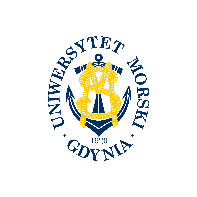 UNIWERSYTET MORSKI W GDYNIWydział Zarządzania i Nauk o Jakości 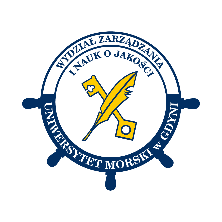 Kod przedmiotuNazwa przedmiotuw jęz. polskimREWOLUCJA ŻYWIENIOWA 
A ZARZĄDZANIE ZDROWIEMKod przedmiotuNazwa przedmiotuw jęz. angielskimFOOD REVOLUTION – HEALTH MANAGEMENTKierunekInżynieria JakościSpecjalnośćprzedmiot kierunkowyPoziom kształceniastudia pierwszego stopnia Forma studiówstacjonarneProfil kształceniaogólnoakademickiStatus przedmiotuwybieralnyRygorzaliczenie z ocenąSemestr studiówLiczba punktów ECTSLiczba godzin w tygodniuLiczba godzin w tygodniuLiczba godzin w tygodniuLiczba godzin w tygodniuLiczba godzin w semestrzeLiczba godzin w semestrzeLiczba godzin w semestrzeLiczba godzin w semestrzeSemestr studiówLiczba punktów ECTSWCLPWCLPIII2115Razem w czasie studiówRazem w czasie studiówRazem w czasie studiówRazem w czasie studiówRazem w czasie studiówRazem w czasie studiów15151515Wymagania w zakresie wiedzy, umiejętności i innych kompetencjiPodstawowa wiedza z zakresu biologii, zdrowia publicznego, procesów zarządzania zdrowiem, edukacji prozdrowotnej pozwalająca na zrozumienie i interpretację zjawisk oraz procesów w zakresie oceny wpływu współczesnych rozwiązań w technologii żywności i sposobów żywienia na kształtowanie kondycji zdrowotnej współczesnego człowieka.Cele przedmiotuZapoznanie studentów z zagadnieniami dotyczącymi:ewolucyjnych uwarunkowań sposobu żywienia,głodu, niedożywienia, przejedzenia i hiperalimentacji,znaczenia żywności typu: fast, junk, slow, comfort, convienience, functional w kształtowaniu wartości zdrowotnej żywności,znaczenia alternatywnych nurtów żywieniowych,procesów technologicznych i ich wpływu na wartość odżywczą i zdrowotną produkowanej żywnościidei „czystego mięsa”, modyfikacji genetycznych, zrównoważonego rozwoju i powrotu do źródełczynników kulturowych, psychospołecznych i ekonomicznych determinujących zmiany struktury spożycia produktów spożywczychzarządzania zdrowiem publicznym na przykładzie podejmowanych przedsięwzięć prewencyjnych.Osiągane efekty uczenia się dla przedmiotu (EKP)Osiągane efekty uczenia się dla przedmiotu (EKP)Osiągane efekty uczenia się dla przedmiotu (EKP)SymbolPo zakończeniu przedmiotu student:Odniesienie do kierunkowych efektów uczenia sięEKP_01potrafi przeprowadzić wnikliwą analizę silnych  i słabych stron wybranych procesów technologicznych, zachowań żywieniowych ludzi z przypisaniem potencjalnych i faktycznych skutków zdrowotnych i określeniem ich oddziaływania na zdrowie i jakość życia.NK_W02, NK_W03, NK_W05, NK_U02, NK_U03, NK_K04EKP_02rozumie i potrafi wyjaśnić zdrowotne i psychospołeczne skutki zmieniającej się technologii żywności, jak również jakości i rodzaju spożywanej żywności.NK_W02, NK_W03, NK_W05, NK_U01, NK_U03, NK_K04EKP_03potrafi analizować i formułować odpowiedzialne opinie oraz przekazywać rzetelne informacje na temat skutków dynamicznie postępujących zmian w procesie produkcji i przetwórstwa żywności; potrafi zająć krytyczne stanowisko w tym względzie opierając się na osiągnięciach i obiektywnych dowodach naukowych.NK_W02, NK_W03, NK_W05, NK_U01, NK_U03, NK_K04EKP_04dostrzega związki przyczynowo – skutkowe między dynamiką zmieniających się metod wytwarzania i obróbki żywności a zdolnościami adaptacyjnymi ustroju człowieka i kondycją zdrowotną oraz potrafi je uzasadnić. NK_W02, NK_W03, NK_W05, NK_U03, NK_K04EKP_05potrafi komunikować się z otoczeniem posługując się językiem specjalistycznym w zakresie zagadnień technologicznych powiązanych z fizjologicznym oddziaływaniem na zdrowie człowieka.NK_W02, NK_U02, NK_U03, NK_K04Treści programoweLiczba godzinLiczba godzinLiczba godzinLiczba godzinOdniesienie do EKPTreści programoweWCLPOdniesienie do EKPFunkcjonowanie człowieka w ujęciu ewolucyjnym.2EKP_01, EKP_02, EKP_04, Ewolucja człowieka vs rewolucja technologii żywności – konsekwencje zdrowotne.3EKP_01, EKP_02, EKP_03, EKP_04, EKP_05Wartość zdrowotna i funkcjonalność wybranych typów żywności.3EKP_01, EKP_02, EKP_03, EKP_04, EKP_05Innowacje technologiczne w produkcji żywności i jej walory zdrowotne.2EKP_01, EKP_02, EKP_03, EKP_04, EKP_05Powszechność alternatywnych nurtów żywieniowych i ich konsekwencje zdrowotne.3EKP_01, EKP_02, EKP_03, EKP_04, EKP_05Rekomendowane kierunki zmian zachowań żywieniowych.2EKP_04, EKP_05Łącznie godzin15Metody weryfikacji efektów uczenia się dla przedmiotuMetody weryfikacji efektów uczenia się dla przedmiotuMetody weryfikacji efektów uczenia się dla przedmiotuMetody weryfikacji efektów uczenia się dla przedmiotuMetody weryfikacji efektów uczenia się dla przedmiotuMetody weryfikacji efektów uczenia się dla przedmiotuMetody weryfikacji efektów uczenia się dla przedmiotuMetody weryfikacji efektów uczenia się dla przedmiotuMetody weryfikacji efektów uczenia się dla przedmiotuMetody weryfikacji efektów uczenia się dla przedmiotuSymbol EKPTestEgzamin ustnyEgzamin pisemnyKolokwiumSprawozdanieProjektPrezentacjaZaliczenie praktyczneInneEKP_01XEKP_02XEKP_03XEKP_04XEKP_05XKryteria zaliczenia przedmiotuZaliczenie wykładów:- uzyskanie co najmniej 60% punktów możliwych do zdobycia z końcowego zaliczenia pisemnego.Nakład pracy studentaNakład pracy studentaNakład pracy studentaNakład pracy studentaNakład pracy studentaNakład pracy studentaForma aktywnościSzacunkowa liczba godzin przeznaczona na zrealizowanie aktywnościSzacunkowa liczba godzin przeznaczona na zrealizowanie aktywnościSzacunkowa liczba godzin przeznaczona na zrealizowanie aktywnościSzacunkowa liczba godzin przeznaczona na zrealizowanie aktywnościSzacunkowa liczba godzin przeznaczona na zrealizowanie aktywnościForma aktywnościWCLLPGodziny kontaktowe15Czytanie literatury18Przygotowanie do zajęć ćwiczeniowych, laboratoryjnych, projektowychPrzygotowanie do egzaminu, zaliczenia16Opracowanie dokumentacji projektu/sprawozdaniaUczestnictwo w zaliczeniach i egzaminach1Udział w konsultacjach 2Łącznie godzin52Sumaryczna liczba godzin dla przedmiotu5252525252Sumaryczna liczba punktów ECTS dla przedmiotu22222Liczba godzinLiczba godzinLiczba godzinECTSECTSObciążenie studenta związane z zajęciami praktycznymiObciążenie studenta na zajęciach wymagających bezpośredniego udziału nauczycieli akademickich18181811Literatura podstawowaCzapski J., Górecka D., Żywność prozdrowotna. Składniki i technologia, Wyd. UP, Poznań 2015Gawęcki J. (red.), Ewolucja na talerzu, czyli wczoraj, dziś i jutro żywienia człowieka. Wyd. UP, Poznań 2015 Konarzewski M., Na początku był głód, PiW, Warszawa 2015Świderski F. (red.), Żywność wygodna i funkcjonalna, WNT, Warszawa 2009Literatura uzupełniającaCaparros M., Głód, Wydawnictwo Literackie, Warszawa 2016Higman B.W., Historia żywności, Aletheia, Warszawa 2012Shapiro P., Czyste mięso, Marginesy, Warszawa 2018Toussaint-Samat M., Historia naturalna i moralna jedzenia. Wyd. ab, Warszawa 2015Wilson B., Tak dziś jemy. Biografia jedzenia. Sine Qua Non, Kraków 2020Wrangham R., Walka o ogień. Jak gotowanie stworzyło człowieka, CiS, Stare Groszki 2009Osoba odpowiedzialna za przedmiotOsoba odpowiedzialna za przedmiotdr inż. Witold KozirokKZJPozostałe osoby prowadzące przedmiotPozostałe osoby prowadzące przedmiot